Российский и мировой рынок сахараМСХ: Прогноз структуры посевных площадей в РФ в 2016 г.	В соответствии с уточненными данными, представленными органами управления АПК субъектов Российской Федерации, сельскохозяйственным товаропроизводителям в 2016 году яровой сев предстоит провести на площади 52 572,4 тыс. га или 100,7% к уровню прошлого года (в 2015 году – 52 186,8 тыс. га). 	Сев сахарной свеклы прогнозируется на площади 1059,9 тыс. га, что на 38,4 тыс. га больше 2015 года.В 2016 году Россия увеличит производство свекловичного сахара - эксперт	Россия в 2016 году может увеличить производство свекловичного сахара до 5,4 млн. тонн против 5,19 млн тонн в прошлом году. Такой прогноз сделали эксперты Института конъюнктуры аграрного рынка (ИКАР).	Как заявил "Интерфаксу" ведущий эксперт ИКАР Евгений Иванов, это первая предварительная оценка. Она основана, в частности, на том, что площади под сахарной свеклой в этом году могут увеличиться на 6,2% и достичь 1 млн. 085 тыс. га.	В то же время, считает он, вряд ли удастся сохранить такой показатель, как продуктивность, которая в прошлом году составила в среднем 5,08 тонны сахара с 1 га сахарной свеклы.	"Она, вероятно, будет ниже 5 тонн с га, причем наибольшее снижение - с 5,31 до 5,1 тонны с га - может произойти в регионах центрального Черноземья", - уточнил Е. Иванов.	"В этом году может прерваться типичный для РФ двухлетний инвестиционный цикл, когда площади увеличивались по два года подряд, теперь в график увеличения может включиться третий год подряд", - сказал он, добавив, что максимальная динамика расширения площадей возможна в Краснодарском крае, Липецкой, Тамбовской, Белгородской, Орловской и Саратовской областях.	Говоря о ценовой ситуации на рынке сахара, Е. Иванов отметил, что оптовые цены в долларовом выражении показывают нехарактерную для рынка сезонность - не растут уже более полугода и вообще находятся на минимальных сезонных уровнях за последние 10 лет.	Что же касается рублевых цен, то ближе к концу сезона, то есть в мае-июле, возможен их рост, но он вряд ли будет линейным и быстрым, прогнозирует эксперт.	"Это связано с рекордами, которые поставила отрасль - по производству свекловичного сахара, сезонным запасам, а также с сужением емкости всех каналов товародвижения, поскольку многим игрокам сахарного рынка сложно финансировать хранение запасов сахара", - пояснил он.	"Скорее всего, волны роста цен на сахар будут привязаны к периодам девальвации рубля и оживления спроса по мере нормализации накопленных запасов сахара", - предполагает эксперт.	Как прогнозирует Е. Иванов, на фоне высоких запасов и слабого регионального спроса в ближайшие две недели можно ожидать относительно стабильных цен на сахар с медленным снижением в "коридоре" 41,5-43 рублей за 1 кг (базис Краснодара). С середины марта, считает он, снижение цен может активизироваться, поскольку хозяйствам необходимо финансировать посевную кампанию, и этот тренд продлится в течение полутора месяцев.	С другой стороны, возможное снижение внутренних цен может активизировать экспорт сахара на традиционные рынки сбыта - в страны СНГ, Монголию, Афганистан и Средиземноморье, что будет способствовать нормализации запасов.	Е. Иванов сообщил, что общие запасы сахара в РФ с сентября по декабрь сезонно росли и вышли на абсолютный рекорд на начало января в 3,64 млн. тонн против 3,17 млн. тонн годом ранее. На начало февраля запасы составили 3,41 млн. тонн.По данным Союза сахаропроизводителей России по состоянию на 24 февраля 2016 г. (с августа 2015 г.) работают 2 завода по переработке сахарной свеклы: переработано 34 267 тыс. т (на 16,4% больше,  чем за аналогичный период 2015-2014 гг.), выработано 5 170 тыс. т (на 16,5% больше, чем за аналогичный период 2015-2014 гг.).По данным Росстата объем производства сахара-песка в январе 2016 года – 109,5 тыс. т, что на 22,9% больше, чем за аналогичный период 2015 года.Объем импорта в Россию сахара белого (по данным ФТС России и Белстата) в январе-декабре 2015 года уменьшился на 14,4% и составил 350,1 тыс. т (в январе-декабре 2014 года – 408,8 тыс. т).По данным ФТС России по состоянию на 14 февраля 2016 г. импорт сахара-сырца с начала текущего года составил 17,6 тыс. т, что в 8,2 раза меньше аналогичного периода 2015 года (144,9 тыс. т).По состоянию на 25 февраля 2016 г. оптовая цена на сахар в ЮФО уменьшилась на 2,3% (- 3,4%  с начала года) и составила 42,50 руб./кг.Цены промышленных производителей в январе 2016 г. составили: на сахар белый свекловичный – 38,00 руб./кг (+4,4% за месяц, +4,4% с начала 2016 года), на сахар белый тростниковый – 29,16 руб./кг (0% за месяц, 0,0% с начала года). Потребительская цена по состоянию на 20 февраля 2016 г. сложилась на уровне 55,02 руб./кг  и выросла за неделю на 0,3% (+ 4,5% с начала года). На Нью-Йоркской товарно-сырьевой бирже наблюдалось увеличение биржевых котировок на сахар - сырец. По состоянию на 24 февраля 2016 г. котировки сложились на уровне 308 долл. США/т (+ 9,3%  или 26 долл. США/т за неделю).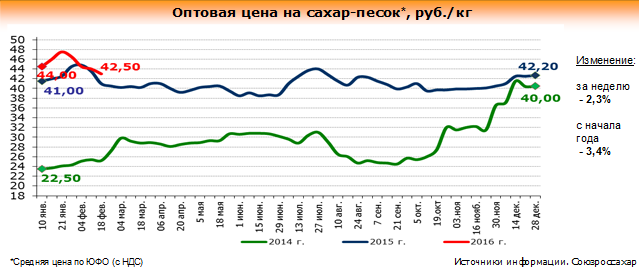 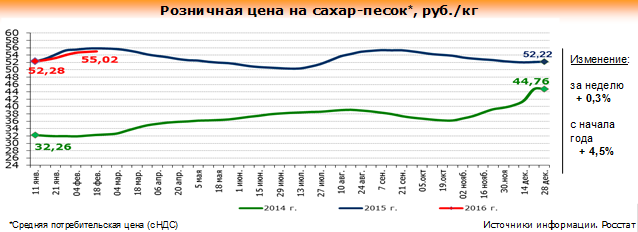 Подорожание сахара в мире не отразится на России	Цены на сахар-сырец (сырье для производства пищевого сахара) взлетели на мировом рынке до 13,9 цента за фунт. Это максимум за последние два десятилетия, уверяют международные эксперты, пугая неурожаем и предсказывая дальнейший рост цен.	Котировки направились вверх после того, как в Международной организации по сахару (ISO) сделали неутешительный прогноз: нехватка сахара в мире в этом сезоне составит 5 миллионов тонн, тогда как полгода назад она была на 1,5 миллиона тонн меньше. Это связано с ухудшением погодных условий в Бразилии, где производится примерно половина всего сахара в мире.	Действительно, на рынке наблюдается тенденция на повышение, подтверждает председатель правления Союзроссахара Андрей Бодин. Но говорить о максимуме за два десятилетия - преувеличение. Нынешний уровень цен уже наблюдался и в нынешнем, и в прошлом году, уверяет Бодин. В любом случае, процессы на мировом рынке будут слабо отражаться на отечественном.	Россия в этом сезоне побила исторический рекорд производства сахарной свеклы, в Союзроссахаре.	Притом, что все россияне вместе взятые съедают около 5,4-5,5 миллиона тонн сахара в год, отечественные производители поставят на полки примерно 5,2 миллиона тонн, заявил Бодин. Останется импортировать около 300 тысяч тонн. Основная часть этого объема будет завезена из Белоруссии, с которой у России есть договоренности по сахару.	Производить сахарную свеклу сейчас выгодно. Розничные цены на сахар, взлетевшие в январе-феврале прошлого года на 20 процентов, хоть и опустились к лету, все равно по итогам 12 месяцев прибавили 13 процентов. Покупатель оказался готов платить повышенную цену. Тем более что в натуральном выражении это не самый дорогой продукт, но очень популярный. По последним данным Росстата, средняя стоимость килограмма сахара в России составляет чуть больше 53 рублей.	Участники рынка говорят, что нынешний уровень цен дает им стимул продолжать производить относительно большие объемы. В конечном счете, это будет способствовать тому, что цены на российском рынке станут расти медленнее и впредь, не будут зависеть от мировых колебаний.	По словам Бодина, после того как отечественные производители полностью покроют внутренние потребности в сахаре-сырце, им придется искать внешние рынки сбыта. В первую очередь, поставки можно наладить в среднеазиатский регион. Но нынешние 13,9 цента за фунт на мировом рынке для российского производителя не привлекательны. В пересчете по нынешнему курсу доллара это 23 100 рублей за тонну. Против 42 500 рублей на внутреннем рынке.	Тем не менее, сахар-песок в рознице с начала года подорожал на 4,5 процента, но это пока произошло без участия мирового тренда, а по внутренним причинам.Краснодарский крайВ Краснодарском крае подвели итоги работы сахарных заводов	На Кубани чествуют передовиков сахарных заводов, сообщает Минсельхоз Краснодарского края.С начала сезона переработки 2015 года сахарные заводы Краснодарского края заготовили 8,4 миллиона тонн сахарной свеклы, фактически переработали 8,3 миллиона тонн свеклы, выработали 1,126 миллиона тонн сахара и 276 тысяч тонн сушеного жома.	По результатам работы сахарных заводов в сезоне 2015 года за достигнутые высокие показатели почетными грамотами министерства сельского хозяйства и перерабатывающей промышленности Краснодарского края награждены коллективы и передовики сахарных заводов.	На успенском сахарном заводе (АО «Успенский сахарник») переработано 1миллион 287 тысяч тонн сахарной свеклы, выработано 171 тысяча тонн сахара. Сезон 2015 года успенский сахарный завод завершил с первым показателем в крае по объему переработанной сахарной свеклы и со вторым по выработке сахара.	На ленинградском сахарном заводе (ОАО «Сахарный завод «Ленинградский») переработано 1 миллион 269 тысяч тонн сахарной свеклы, выработано 174 тысячи тонн сахара. Сезон 2015 года ленинградский  сахарный завод завершил со вторым показателем в крае по объему переработанной сахарной свеклы и с первым по выработке сахара.	На Новопокровском сахарном заводе (ОАО «Викор») переработано 718 тысяч тонн сахарной свеклы, выработано 101 тысяча тонн сахара. Сезон 2015 года Новопокровский сахарный завод завершил с третьим показателем в крае по объему переработанной сахарной свеклы и выработанного сахара.Порядка 3 млрд. рублей авансом получат свеклосеющие хозяйства края от сахарных заводов 	Сахарные заводы Краснодарского края планируют выделить порядка 3 миллиардов рублей в качестве предоплаты за поставки сахарной свёклы в переработку в 2016 году. Заводы уже начали заключать договора сотрудничества со свеклосеющими хозяйствами региона, сообщает Минсельхоз края. Эти средства сельхозпредприятия будут получать поэтапно - от сева до уборки. В крае работают 15 сахарных заводов. Их мощности позволяют перерабатывать в сезон не менее 10 миллионов тонн сахарной свёклы.	В данный момент сахарные заводы края активно проводят работу по подготовке материально-технической базы к сезону 2016 года. Каждое предприятие на эти цели в среднем направит 70-80 миллионов рублей. В модернизацию материально-технической базы сахарные заводы Кубани в 2016 году вложат более 1,5 миллиардов рублей.Индекс потребительских цен на сахар в Краснодарском крае (по данным krsdstat)Потребительские цены на сахар в Краснодарском крае и отдельных городах (по данным krsdstat)	По данным Краснодарстата на 29.02.2016г. по сравнению с 24.02.2015г. отмечено снижение потребительской цены на сахар в следующих городах: г. Сочи -6,4% , г. Туапсе -1,8% и г. Новороссийск – 1,0%. Средняя потребительская цена сахара  по краснодарскому краю на текущую дату составила 54 руб. 57 коп. (+1,5% по сравнению с 2015г.) Самая низкая розничная цена на сахар зафиксирована в г. Армавире- 51 руб. 32 коп.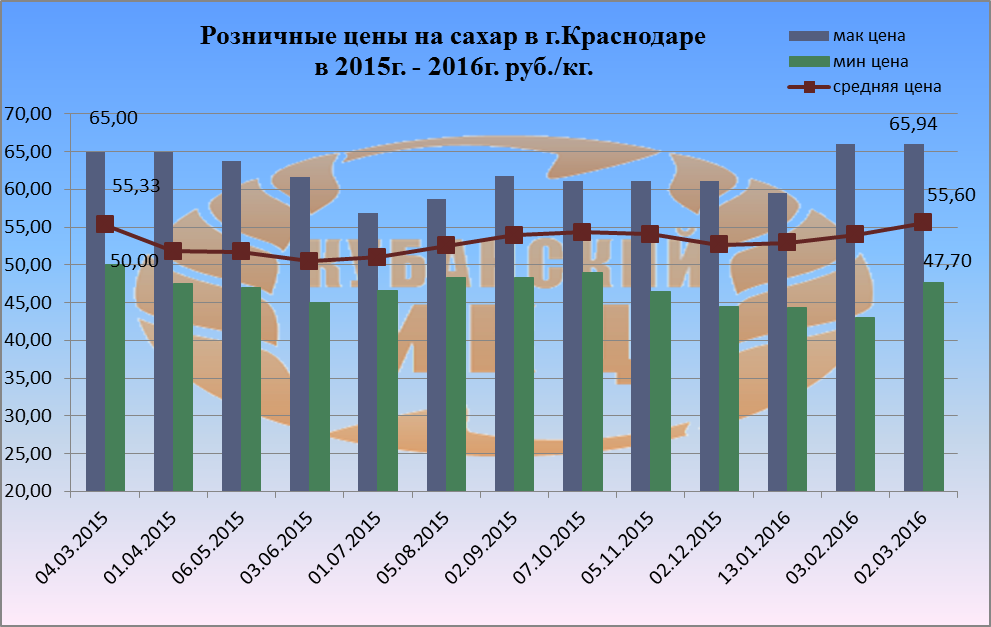 Средние розничные цены на сахар в г. Краснодаре на 02.03.2016г. сложились следующим образом: максимальное среднее значение потребительской цены на сахар составило 65 руб. 94 коп. Минимальная цена за 1 кг. сахара в столице Кубани равна 47 руб. 70 коп. По сравнению с 04.03.2015г. средняя розничная цена 1 кг. сахара на текущий  момент изменилась не значительно и установилась на уровне 55 руб. 60 коп.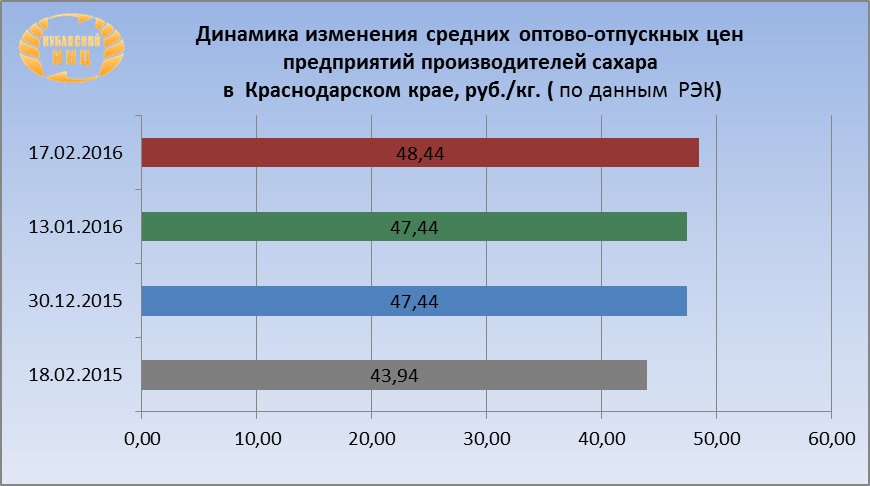 По данным РЭК средняя оптово-отпускная цена предприятий производителей сахара в Краснодарском крае на 17.02.16г. за 1 кг. составила 48 руб. 44 коп., что выше по сравнению с 18.02.15г на +10,2%, рост с начала т.г. составил +2,1%.Мировой рынок сахараЭль-Ниньо «взвинтил» стоимость сахара за один день на 8,9%	Сахарные фьючерсы на Межконтинентальной бирже (Intercontinental Exchange) показали самый большой суточный прирост почти за 23 года после того, как появилась информация о резком падении производства сахара из-за непогоды, сообщает "Блумберг".	Дефицит предложения может появиться в 2016г. впервые за пять лет, так как урожай сахарного тростника пострадал от "Эль-Ниньо" и сильных дождей в Бразилии, которая является крупнейшим в мире производителем сахара.	Международная Сахарная Организация сообщила, что дефицит может достигнуть 5 млн. тонн сахара.	Наиболее активно фьючерсы на сахар торгуются на бирже в США, где 23 февраля они выросли на 8,9% до 13,9 центов за фунт. Это самый большой прирост за один день с 1993г. В Лондоне стоимость сахара с поставкой в мае выросла на 6,1% до $395,9 за тонну.	Даже с учетом такого роста цены могут вырасти еще на 15-17 центов за фунт, прогнозирует австралийский банк ANZ.Австралия повысила прогноз по производству сахара в новом сезоне 2016г./2017г.	Австралия повысила прогноз по производству сахара в новом сельскохозяйственном году (сезон 2016/17гг.), согласно данным бюро экономики и научных исследований сельского хозяйства и природных ресурсов (ABARES), сообщает "Рейтер". Производство сахара было спрогнозировано на уровне 5,08 млн. тонн, что на 6% выше предыдущего прогноза. Улучшение прогноза связано с ожиданием более благоприятных погодных условий в частности с ослаблением "Эль-Ниньо".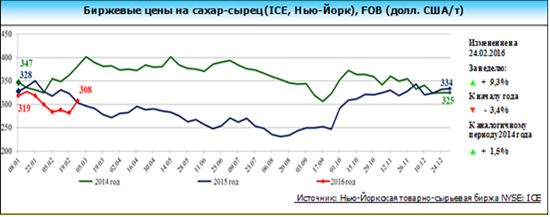 Украина: В январе 2016г. производство сахара уменьшилось на 41,4% по сравнению с январем 2015г.	Согласно полученным данным из Государственной службы статистики Украины: в январе 2016г. производство сахара (код 10.81 по КВЭД-2010) в Украине уменьшилось на 41,4% по сравнению с январем 2015г.Украинский сахарный рынок защищен 50% ввозной пошлиной	Правительство Украины поддержало инициативу Минагрополитики по дерегуляции сахарной отрасли.	По инициативе Минагрополитики, Кабинет министров Украины 24 февраля утвердил законопроект о дерегуляции сахарной отрасли.	Инструменты регулирования сахарной отрасли, предусмотренные Законом «О государственном регулировании производства и реализации сахара», неэффективны в применении и потеряли свою актуальность. Доказательством этого являются значительные ежегодные колебания цен, дефицит или профицит сахара на внутреннем рынке. Минагрополитики инициировало его отмены.	«Мы продолжаем дерегуляции аграрного сектора, в частности - свеклосахарной отрасли. Предложенный Минагрополитики и поддержан правительством новый законопроект обеспечивает дальнейшее развитие свеклосахарной отрасли на рыночных принципах и в условиях свободной конкуренции. При этом внутренний рынок и украинский производитель остается защищенным 50-процентной ввозной пошлиной. Это очередной шаг по дерегуляции», - сообщил министр аграрной политики и продовольствия Алексей Павленко.	Следует отметить, что целью разработки законопроекта является не только дерегуляция свеклосахарной отрасли, но и отмена Закона Украины «О внесении изменения в статью 5 Закона Украины« О государственном регулировании импорта сельскохозяйственной продукции», в котором есть ссылка по обязательным минимальным ценам на реализацию сахарной свеклы для производства сахара квоты «А» и сахара квоты «А»В 2017 году в ЕАЭС ожидается рост производства сахарной свеклы на 11%	24 февраля в Москве на площадке Евразийской экономической комиссии эксперты стран Евразийского экономического союза (ЕАЭС) обсудили прогнозы спроса и предложения по основным видам сельскохозяйственной продукции, а также прогноз развития агропромышленного комплекса на 2016-2017 годы, сообщает пресс-служба ЕЭК.	Прогнозы формируются в рамках реализации согласованной агропромышленной политики стран ЕАЭС при координации Департамента агропромышленной политики Комиссии.	В соответствии с прогнозами в 2017 году по сравнению с 2015 годом в Союзе ожидается рост производства. Валовой сбор сахарной свеклы увеличится на 11%.Наименование культур2014г.(весенний учет)2015г.(весенний учет)2016г.(прогноз)2016 г. к 2015 г., %2016 г. к 2015 г., +/ -сахарная свекла918,21021,51059,9103,838,4Переработано сахарной свеклыПереработано сахарной свеклыВыработано сахараВыработано сахаратыс. тонн2016г.-215г. к 2015г.-2014г., %тыс. тонн2016г.-215г. к 2015г.-2014г., %На 24 февраля 2016 г.34 267116,45 170116,5Производство сахара, тыс. тоннПроизводство сахара, тыс. тоннПроизводство сахара, тыс. тоннПроизводство сахара, тыс. тоннЯнварь2015 г.2016 г.%Сахар-песок, всего89,0109,5122,9в т.ч.из сахарной свеклы43,596,7222,5из импортного сырца45,612,727,9Удельный вес свекловичного сахара, %48,988,3+ 39,4 п.п.Наименование2015г.-2016г.2015г.-2016г.2015г.-2016г.2015г.-2016г.Наименование08 февраля к01 февраля15 февраля к08 февраля22 февраля к15 февраля29 февраля к22 февраляСахар-песок100,4100,8100,5101,3ГородСредние цены за кг., руб.Средние цены за кг., руб.% изменениеГород24.02.201529.02.2016% изменениеКраснодарский край53,7554,57+1,5Краснодар51,7853,81+3,9Армавир48,9551,32+4,8Ейск54,4556,13+3,1Новороссийск55,9555,39-1,0Сочи60,8656,99-6,4Туапсе58,9857,89-1,8